Акция «Бессмертный полк» пройдёт в этом году в режиме онлайнАкция пройдёт в виде трансляции на более чем 200 медиаэкранах Москвы, online-кинотеатре OKKO, а также на портале «Бессмертного полка России»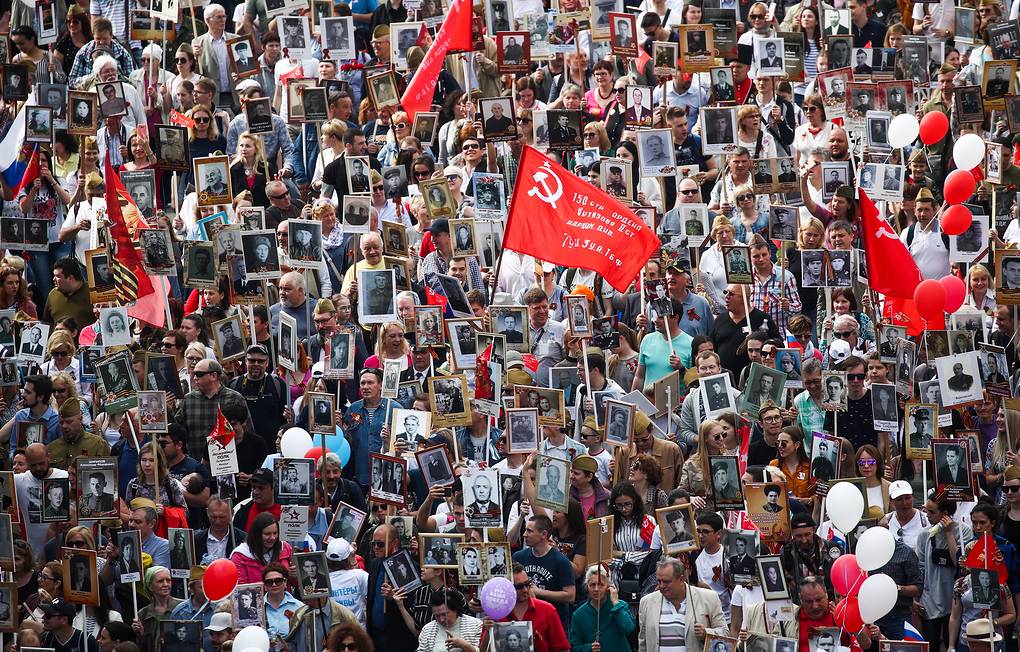 https://tass.ru/obschestvo/8343061 
Сейчас создаётся единая база данных, из которой автоматически сформируется видеоряд из фотографий участников Великой Отечественной войны и их родственников с символикой акции. «Заполнить соответствующую форму можно на сайте одной из партнёрских площадок: сайте  «Бессмертного полка России», сайте проекта «Банк памяти», а также через мини-сервисы Mail.ru в приложениях «ВКонтакт» и «Одноклассники», – говорится в пресс-релизе.В пресс-службе уточнили, что с 28 апреля по 09 мая добровольцы ежедневно будут обрабатывать данные, чтобы исключить провокационные и порочащие память защитников Родины случаи.